Recommended Reading list from the CLPEThe Core Books website from CLPE helps primary schools choose the very best children's literature for their school or classroom libraries. Choose from a comprehensive selection of high quality texts for children, use the ready-created booklists or create your own wishlists. The site is free to use and registration only takes a minute.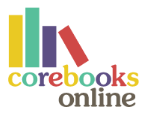 The list demonstrates the key role that children's literature can play across the curriculum, and in forwarding children's progress as readers.  The books are chosen because they support children learning to read and in their development as readers.   You can see books sorted by collection, by age group, by author or by publisher.  You can search for an individual book or for a collection.  You can also build your own wishlist which you can then use to help you plan and purchase your school collections. Click here to access the book list [Note to C&M: please link this to: https://www.clpe.org.uk/corebooks]